ECOLOGYPAST KCSE QUESTIONS ON THE TOPICState how excessive use of pesticides may affect soil fertilityThe graph below represents a population growth of a certain herbivore in a grassland ecosystem over a period of time.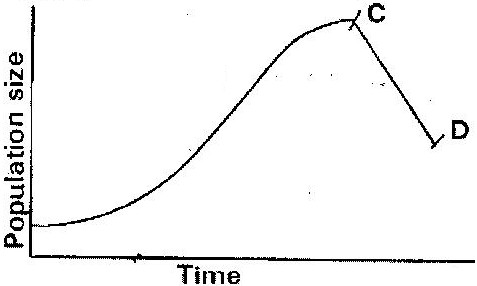 Suggest three factors that could have caused the population change between C and D										( 3 marks)A biologist carried out a study to investigate the growth of a certain species  of herbivorous bony fish and the factors influencing plant  and animal life  in four lakes A, B, C and D. The lakes were located in the same geographical area.Two of the lakes A and B were found to contain hard water due to presence of high content of calcium slats. The mean body length of 2 year old fish, amount of plant life and invertebrates biomass in each lake were determines. The data was as shown in Describe the procedure that may have been used to determine the mean body length of the fish				( 6 marks)		What are the likely reasons for the difference in the mean body length of the fish living in lakes A and D?			( 4 marks)Suggest one reason for the absence of snails in lakes C and D?( 1 mark)(i) 	Name any six abiotic (physical) factors that are likely to influence the plant and animal life in lake A.		( 3 marks) (ii) 	Explain how each of the factors named in (i) may influence the plant and animals life in Lake A.		( 6 marks)During an ecological study of a lake a group of students recorded the following observations.Planktonic crustaceans feed on  planktonic algaeSmall fish feed  on  planktonic crustaceans worms and insect  larvaeWorms feed on insect larvaeBird species feeds on small fish planktonic crustaceans and wormsInsect larvae feed on small fish(a) 	From this record of observations construct a feed web	(5 marks)(b) 	From the food web you have constructed in (a) above isolate and write down a food chain that ends with(i) 	Bird species as a secondary consumer		(1 mark)(ii) 	Large fish as tertiary consumer			(1 mark)(c) 	The biomass of the producers in the lake was found to be greater than that of primary consumers. Give an explanation for this observation? (1 mark)(d) 	Using either the observations recorded by the students or the food web you have constructed name					(1 mark)(i) 	Two organisms that compete for food in the lake.	(2 marks)(ii) 	The source of food the organisms in d (i) above compete for										( 1 mark)	(e) 	(i) 	State three ways by which many may interfere with this lake ecosystem						( 3 marks)Explain how each of the ways you have states may affect life in the lake?							( 6 marks)In an investigation, a student collected two plants A and B. Plant A had hairy leaves and epidermis. Leaves of plant B(i) 	Plant A						( 1 mark)(ii) 	Plant B							( 1 mark)An investigation was carried out between 1964 and 1973 to study the changes of fish population in a certain small lake. Four species of fish A, B, C and D were found to live in this lake. In 1965 a factory was built near the lake and was found to discharge hot water into the lake raising the average temperature from 250C to 300C. In 1967 sewage and industrial waste from a nearby town was diverted into the lake was stopped. The fish population during the period of investigation is shown in the table below.(i) 	In which year were the fish populations lowest?(ii) 	State the factors that might have caused the lowest fish populations during the year you have stated in (a) (i) above			( 3 marks)(iii) 	Explain how each factor you have stated in (a) (ii) above could have brought about the changes in fish populations		(11 marks)(i) 	What is the difference in the rate of population recovery of species A and D?								(1 mark)	(ii) 	Suggest two biological factors that could have led to this difference (2 marks)(i) 	State a method that might have been used to estimate the fish  population in the  lake							( 1 mark)(ii) 	State one disadvantage of the method you have stated in (c) (i) above									( 1 mark)Industrial wastes may contain metallic pollutants. State how such pollutants may indirectly reach and accumulate in the human body if the wastes were dumped into rivers.State three measures that can betaken to control infection  of man by protozoan  parasites						( 3 marks)The chart below  shows a feeding relationship in a certain ecosystemGreen plants						HawksConstruct two food chains ending  with a tertiary consumer in each case (2 marks)Which organisms has the largest variety of predators  in the food web?   (1 mark)Name secondary consumers in the food web				( 2 marks)Suggest three ways in which the ecosystem would be affected  if there was prolonged drought							( 3 marks)To estimate the population size of crabs in a certain lagoon, traps were laid at random. 400 crabs were caught, marked and released back into the lagoon. Four days later, traps were laid again and 374 crabs were caught. Out of the 374 crabs, 80 were found to have been marked.Calculate the  population  size  of the crabs  in the lagoon using the formula belowN = n x M          M	Where	N= Total population of crabs in the lagoon	n= Total number of crabs in the second catch	M= Number marked crabs during the first catch	M= Number of marked crabs in the second catch.			( 2 marks)      (b) 	State two assumptions that were made during the investigation	( 2 marks)What is the name given to this method of estimating the population size?( 1 mark)The figure below represents a feeding relationship in an ecosystem				Termites		Gazelles			LeopardsWrite down the food chains in which the guinea fowls  are secondary consumers( 1 mark)What would be the short term effects on the eco- system of lions invaded the area?									( 3 marks)Name the organisms through which energy from the sun enters the food web.( 1 mark)The diagram below represents a simplified  nitrogen cycle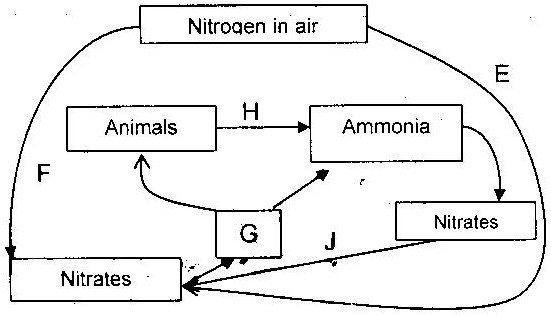 (a) Name the organisms that causes processes E and J			( 2 marks)(b) Name the processes represented by F and H				(2 marks)Name the group of organisms represented by c (i) (a) Distinguish between a community and a population		(2 marks)(b) Describe how a population of grasshopper in a given area can be estimated									(5 marks)Explain how the various activities of man have caused pollution of air ( 20 marks)Explain how birds  of prey are adapted to obtaining their food	( 2 marks) (a) 	Name the crop infested by phytophthora infestants and the disease it causesCrop		-Disease	-(b) 	State four control measures against the diseases 		( 4 marks) Explain why the carrying capacity for wild animals is higher than for cattle in a given piece of land							( 2 marks)(a) What  is meant by(i) 	Autecology						( 1 mark)(ii) 	Synecology						( 1 mark)(b) The number and distribution of stomata on three different leaves are shown in        the table belowSuggest the possible habitat of the plants from which the leaves were obtained.										( 3 marks)Leaf	HabitatA	____________________B 	____________________C 	____________________(c) State the modification found in the stomata of leaf CAfter an ecological study of  feeding relationships students constructed the food web belowLarge birdsBird J		Bird K		Bird L		Bird M		Bird NSmall fish			Mussels		SnailsZooplanktonAlgae						Green plantsName the process through which energy from the sun is incorporated  into the food web								( 1 mark)State the mode of feeding of the birds in the food web		(1 mark)Name two ecosystem in which the organisms in the food  web live( 2 marks)From the information  in the food web construct a food chain with the large  bird  as a quarter – nary consumer						( 1 mark)What would happen to the organisms in the food web if bird N migrated?Not all energy from one trophic level is available to the next level. Explain( 3 marks)(i) 	Two organisms, which display a role in the ecosystems, are not included in the food web. Name them.					( 1 mark)(ii) 	State the role played by the organisms named g (i) above.	(1 mark)(i)  State three human activities that would affect the ecosystems 	( 3 marks)(ii) How would the activities stated in h (i) above affect the ecosystems?									( 3 marks)How is aerenchyma tissue adapted to its functions?			( 2 marks)Explain how abiotic factors affect plants				( 20 marks)What is the importance of the following in an ecosystem?		( 3 marks)DecomposersPredationChart below  represents a simplified nitrogen cycle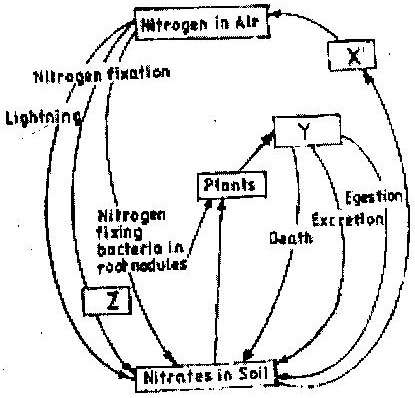 What is represented by X, Y and Z?			( 3 marks)(a) 	Distinguish between pyramid of numbers and pyramid of Biomass 	( 2 marks)(b) 	Give three reasons for loss of energy from one trophic level to another in a food chain.							( 3 marks)(c) 	Describe how the belt transect can be used in estimating the population of a shrub in a grassland						( 2 marks)(a) 	Distinguish between population and community		( 2 marks)(b) 	Name a method that could be used to estimate the population size of the following organisms(i)  Fish in a pond						( 1 mark)(ii) Black jack in a garden					( 1 mark)State two ways in which schistosoma species is adapted to parasitic mode of lifeDescribe causes and methods of controlling water pollution		( 20 marks)(a) 	What is biological control of population growth?		( 2 marks) (b) 	Describe one example where biological control has been used successfully									( 2 marks)(c) 	Explain why the number of predators in nay ecosystem is less than the number of their prey						( 1 mark)Suggest reasons to account for the following observations.(b) 	Antelopes are more commonly found in open grassland while giraffe while giraffes are commonly found in wooded areas.	( 2 marks)(b) 	In the savannah there is a wider variety of herbivores in wooded areas than in open grassland						( 1 mark)(c) 	Removal of predators for an herbivore may in the long run lead to a decrease in its population					Explain why primary productivity decreases with depth in aquatic environments.( 2 marks)The following is a simplified drawing of nitrogen cycle.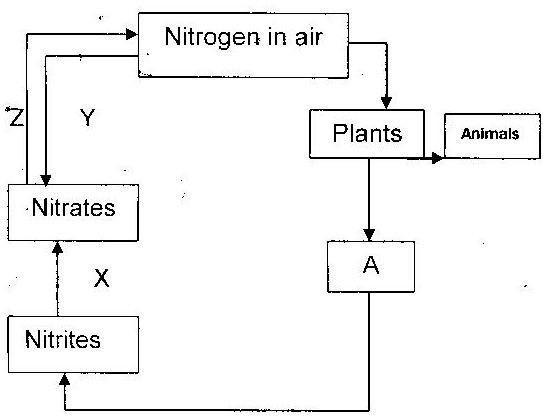 (a) 	Identify the compound named A				( 1 mark)(b) 	Name the processesX _________________Y _________________Z _________________(c) 	In what form is nitrogen found in plants and animals?An investigation was carried out to study the type of food eaten by birds  found in forest and savannah in a certain  area. The table below compares the feeding habitats of the birds found in a closed forest area and an open dry savannah of the area.Work  out the difference in the number of bird species the feed on:(i) 	Fruits found in forest and savannah			( 2 marks)(ii) 	Seed found in forest and savannah			( 2 marks)State two factors that may cause this difference in (a) above		( 2 marks)In another investigation two vertebrate species  from the savannah were counted and recorded on monthly basis as shown below.(i) 	Which species show more fluctuation in numbers?		( 1 mark)(ii) 	Suggest an explanation of this				( 3 marks)Suggest two ways by which the savannah environment can be destroyed and how it can be conserved							( 4 marks)LakesMean body length (cm)Type of waterAmount of plant lifeInvertebrate biomass (g/cm3)Invertebrate biomass (g/cm3)Invertebrate biomass (g/cm3)Invertebrate biomass (g/cm3)LakesMean body length (cm)Type of waterAmount of plant lifeInsectsSnailsCrabsWormsABCD31.228.618.416.3HardHardSoftSoft10509501.20.5117297993001000010921180902010Fish species                 Fish populations during the period                 Fish populations during the period                 Fish populations during the period                 Fish populations during the period                 Fish populations during the period                 Fish populations during the period                 Fish populations during the periodFish species1964196619691970197119721973ABCD610220836452122330100272261102310622027660630794071311040075124050617LeafNumber of stomataNumber of stomataLeafUpper epidermisLower EpidermisABC30015002020013DietPercentage of birdsPercentage of birdsDietForestSavannahInsects onlyVertebratesSeedsFruitsOther plant materialsNumber6010525512050102010560YearMonthSpecies ASpecies B199819981998199819981998199819981998199819981998JulyAugustSeptemberOctoberNovemberDecemberJanuaryFebruaryMarchAprilMayJune96797587-991299699791351042405909007502308020033030032090450